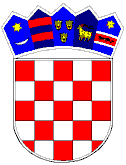 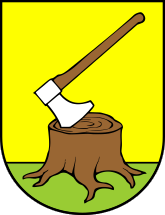 Temeljem članka 76. stavak 3. Zakona o sportu („Narodne novine“, broj 141/22.) ) i članka 30. Statuta Općine Sikirevci („Službeni vjesnik Brodsko-posavske županije“ br.11/21.),  Općinsko vijeće Općine Sikirevci na svojoj 17. sjednici održanoj dana 08.prosinca 2023.godine donosiPROGRAM
javnih potreba u sportu na području Općine Sikirevci za 2024. godinu Članak 1.U proračunu Općine Sikirevci za 2024. godinu planiraju se sredstva za financiranje javnih potreba u sportu kako slijedi:Članak 2.Sredstva iz točke I. ovog Programa koristit će se za realizaciju sportskih programa:provođenje sportskih aktivnosti djece, mladeži i studenatapoticanje i promicanje sportadjelovanje sportskih udrugasportska priprema, opća i posebna zdravstvena zaštita sportašasportsko-rekreacijske aktivnosti građanasportske aktivnosti osoba s teškoćama u razvoju i osoba s posebnim potrebamaplaniranje, izgradnja, korištenje i održavanje sportskih građevina od značaja za Općinu Satnica ĐakovačkaČlanak 3.Raspodjelu sredstava za potrebe sporta utvrdit će Općinski načelnik Općine Sikirevci na temelju provedenog javnog natječaja sukladno Uredbi o kriterijima, mjerilima i postupcima financiranja i ugovaranja programa i projekata od interesa za opće dobro koje provode udruge („Narodne novine“, broj 26/15.) svojom Odlukom po prethodno pribavljenom mišljenju Povjerenstva koje će provoditi javni natječaj.Članak 4.Ovaj Program stupa na snagu osmog dana od dana objave u „Službenom glasniku Općine Sikirevci“, a primjenjuje se od 1. siječnja 2024. godine. Ovaj Program biti će objavljen i na službenim stranicama Općine Sikirevci www.opcina-sikirevci.hr. Predsjednik Općinskog vijećaTomislav ZovkoKLASA:400-08/23-01/1URBROJ:2178-26-02-23-08Sikirevci,  08.prosinac 2023.REDNI BROJ I OPISPLAN PRORAČUNA ZA 2024. GODINUR261 TEKUĆE I KAPITALNE DONACIJE ŠPORTIzvor: 11 Izvorni općinski prihodi50.000,00UKUPNO: 50.000,00